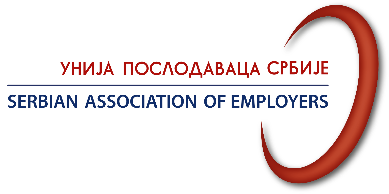 А Г Е Н Д А БИЗНИС СУСРЕТИ УНИЈЕ ПОСЛОДАВАЦА СРБИЈЕ22. јун 2021. са почетком у  12.00 часоваСтевана Марковића 8, Земун11.30 Регистрација и кафа добродошлице12.00Уводне речиУнија послодаваца Србије, Срђан Дробњаковић, директорНајављене измене закона Представљање најављених измена Закона о раду, Закона о штрајку, Закона о запошљавању, Закона о Социјално-економском Савету, Снежана Богдановић, шеф Одсека за нормативне и студијско-аналитичке послове у области рада, Министарство за рад, запошљавање, борачка и социјална питањаКатарина Денчић, самостални саветник за нормативне и надзорне послове у области рада,  Министарство за рад, запошљавање, борачка и социјална питања Александра Копривица, саветник за стручно оперативне послове у области социјалног дијалога и колективног преговарања Министарство за рад, запошљавање, борачка и социјална питањаАктивности Социјално-економског савета у законодавној делатности у 2021. години, Душан Петровић, секретар Социјално-економског савета Републике СрбијеВажно за привредуСарадња привреде и науке, Институт економских наука Јован Зубовић, директорEвропски Економско-инвестициони план за западни Балкан, Делегација Европске уније,  Мартин Клауке Дискусија 13:00Уводне речи о секторском организовањуУнија послодаваца Србије, Марко Бјелетић координатор рада секторских организацијаПрезентација и представљање учесника-послодаваца 14.00Коктел